Отдел культуры администрации Сосновского муниципального районаПРОТОКОЛ заседания комиссии по оценке эффективности деятельности руководителей муниципальных учреждений, подведомственных Отделу культуры администрации Сосновского муниципального района по итогам III квартала 2015г.№ 3								               «15» октября 2015 г.Присутствовали:Маркина Т.И. – председатель комиссии, начальник Отдела культуры.Сафронова Н.О. – член комиссии, зам.главного бухгалтера по экономическим вопросам Отдела культуры.Крыжевская О.А.- член комиссии, зам. главного бухгалтера Отдела культуры.Белобровка Г.Ю.- член комиссии, председатель Сосновской  районной организации РПРК.Фролова Е.В.-секретарь комиссии, старший инспектор Отдела культуры.Повестка дня:Рассмотрение вопроса об эффективности работы директора МКУК «МЦБС» В.В. ЗавьяловойРассмотрение вопроса об эффективности работы директора МКУ «Сосновский историко-краеведческий музей» А.А. Ванюковой.Рассмотрение вопроса об эффективности работы руководителей детских школ искусства.Рассмотрение вопроса об эффективности работы директора МБУК МСКО А.М.Скокова.По первому вопросу слушали Крыжевскую О.А. 	На основании   отчета руководителя МКУК МЦБС  Завьяловой В.В.  была составлена оценочная шкала деятельности руководителя за III кв. 2015 года.Оценочная шкала эффективности деятельности  руководителя учрежденияИТОГО: 125 баллов.Замечания для директора:В индивидуальных показателях в п.3 учитывать обучение работников не только на курсах повышения квалификации, а подготовку и переподготовку тоже, то есть все виды обучения.В индивидуальных показателях в п.6 представлены показатели эффективности учреждения не по форме, поэтому в оценку не вошли.Решили:  1. Руководителю устранить все замечания. 2.Премировать Завьялову В.В., директора МКУК МЦБС в размере 125% от должностного оклада +15 уральский коэффициент. По второму  вопросу слушали Крыжевскую  О.А.	На основании   отчета руководителя МКУ «Сосновский музей»  Ванюковой А.А.  была составлена оценочная шкала деятельности руководителя   за III кв. 2015 года.Оценочная шкала эффективности деятельности  руководителя учрежденияИТОГО:  110 баллов.Замечания для директора:Отчет по муниципальному заданию  делать нарастающим итогом с начала финансового года.Отсутствие некоторых пунктов в отчете руководителя учреждения, что недопустимо. Привести отчет в надлежащий вид.Решили: 1.Руководителю устранить все замечания. 2.Премировать Ванюкову А.А., директора МКУ «Сосновский музей» в размере 110% от должностного оклада +15% уральский коэффициент.По третьему  вопросу слушали  Сафронову Н.О.	На основании   отчетов руководителей детских школ искусства   Глушковой М.В., Доли В.Ф., Моисеевой О.М., была составлена оценочная шкала деятельности  руководителей  детских школ искусства  за III кв. 2015 года.Оценочная шкала эффективности деятельности  руководителя учреждения по ДШИЗамечания для директоров:Глушковой М.В.Удельный вес фонда оплаты труда основного персонала в общем начисленном фонде оплаты труда меньше нормы (< 70%). Начиная с октября месяца текущего года принять соответствующие меры по повышению норматива.Моисеевой О.М.На официальном сайте учреждения нет бухгалтерских документов. Выложить документы на сайте до подведения итогов за IV квартал.Не выполнение плана по сбору денежных средств из внебюджетных источников. Провести соответствующую работу в учреждении.Решили: 1.Директорам устранить замечания.2. Премировать:- Глушкову М.В. , директора МБОУ ДОД ДШИ с.Долгодеревенское в размере 140% от должностного оклада + 15% уральский коэффициент.- Долю В.Ф., директора МБОУ ДОД ДШИ п. Полетаево в размере 150 % от должностного оклада + 15% уральский коэффициент.- Моисееву  О.М., директора МБОУ ДОД ДШИ п.Рощино в размере 163 % от должностного оклада +15%  уральский коэффициент.По четвертому  вопросу слушали  Сафронову Н.О. 	На основании   отчета руководителя МБУК МСКО  Скокова А.М.  была составлена оценочная шкала деятельности руководителя  МБУК МСКО  за III кв. 2015 года.Оценочная шкала эффективности деятельности  руководителя учрежденияИТОГО:  149 баллов.Замечания для директора:Отчет о работе руководителя сдан с опозданием, что повлияло на качество оценки эффективности руководителя учреждения. Отчет о работе учреждения содержит информацию, которую можно получить только после совещания директоров МБУК «МСКО», поэтому, разрешается указанный отчет сдавать позднее срока. Отчет руководителя не содержит в себе информации, которая зависит от совещания директоров  учреждения, поэтому, убедительно просим данный отчет представлять в комиссии в указанные сроки. Отчет о выполнении муниципального задания также разрешается сдавать в комиссию после проведения совещания директоров учреждения.В каждом клубном учреждении должна быть заведена «Книга жалоб, отзывов и предложений», которая должна находиться в доступном для посетителей месте. Скокову А.М. рекомендовать раз в год собирать указанные Книги для проверки и представлять в комиссию выписку по итогам проверки вместе с отчетом за IV квартал.Решили: 1.Руководителю устранить все замечания и принять к сведению рекомендации.2. Премировать Скокова  А.М., директора МБУК МСКО в размере 149% от должностного оклада +15% уральский коэффициент.Общие замечания комиссии:Директорам детских школ искусства, МКУК МЦБС, МБУК МСКО ежегодно представлять с отчетом за IV квартал выписки  по итогам проверки «Книг жалоб, отзывов и предложений» по своим ведомственным подразделениям, директору МКУ «Сосновский музей» представлять с отчетом саму «Книгу жалоб, отзывов и предложений».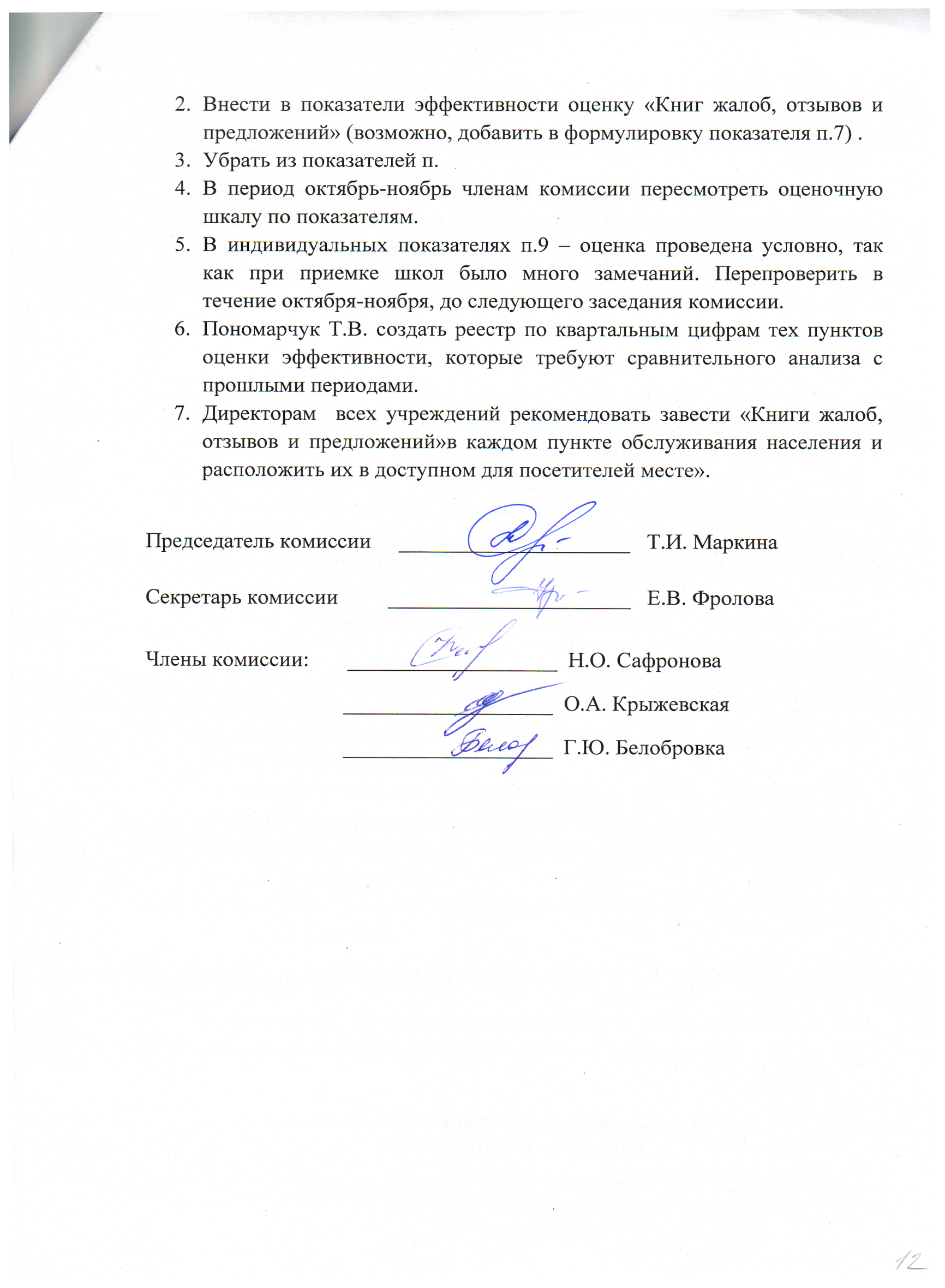 №Наименование показателяБаллы1План финансово-хозяйственной деятельности, размещенный в сети Интернет, на bus.gov.ru до начала отчетного периода-2Частота внесения изменений в ПФХД53Своевременное размещение в сети Интернет измененный ПФХД04Максимальное отклонение фактического значения суммы по разделу расходов плана ФХД от первоначального планового показателя за отчетный период 05Удельный вес фонда оплаты труда основного персонала в общем начисленном фонде оплаты труда за отчетный период5 6Доля исполнения от годовой суммы утвержденного бюджета ведомственных целевых программ57Отсутствие обоснованных жалоб, докладных на руководителя учреждения со стороны учредителя (централизованной бухгалтерии), органов местного самоуправления и иных физических и юридических лиц. 58Размещение плана-графика на сайте zakupкi.gov.ru до начала отчетного периода-9Своевременное размещение изменений в план-график на сайте zakupкi.gov.ru -10Наличие контрактов с поставщиками с истекшим сроком действия на отчетный период.511Своевременное утверждение и размещение на сайте zakupкi.gov.ru Положения о закупках в соответствии с.223-ФЗ. (только бюджетные учреждения)-12Оформление и регистрация права на все объекты недвижимости, в т.ч. земельные участки, находящиеся в оперативном управлении у учреждения, договоры на безвозмездное пользование(кроме МКУ «музей»).013Выполнение плана мероприятий в соответствии с энергетическим паспортом учреждения.014Отношение среднемесячной заработной платы по категориям основного персонала к среднемесячной заработной плате в регионе по отрасли в соответствующей категории персонала за отчетный период1515Отношение среднемесячной заработной платы по учреждению к среднемесячной заработной плате в регионе по соответствующей отрасли за отчетный период516Доля от средств от приносящей доход деятельности в фонде оплаты труда (только бюджетные учреждения)-17Наличие бухгалтерской и иной финансовой отчетности на официальном сайте bus.gov.ru-18Функционирование интернет-сайта учреждения519Поступление денежных средств из внебюджетных источников. Отношение факта к плану.10Индивидуальные показатели1Выполнение учреждением муниципального задания на оказание услуг, сметы казенного учреждения.202Обеспечение комплексной безопасности учреждения и пребывающих в нем граждан03Количество работников учреждения, прошедших повышение квалификации и (или) профессиональную подготовку в отчетном периоде54Отсутствие обоснованных жалоб на качество предоставления  услуг и нарушений  по результатам проверки деятельности учреждения 55Целевое и эффективное использование бюджетных средств, в т. ч. в рамках муниципального задания.206Исполнение показателей эффективности учреждения107Мероприятия, направленные на обеспечение доступной среды для инвалидов58Публикации и освещение деятельности учреждения в СМИ-9Своевременная готовность учреждения к новому учебному году (ДШИ)-10Укомплектованность специалистами, стабильность педагогического коллектива (ДШИ)-11Условия сохранения и привлечения молодых специалистов в ДШИ-12Повышение уровня квалификации педагогических работников (курсы, семинары, получение высшего образования, % преподавателей с высшей квалификационной категорией) для ДШИ-13Развитие материально-технической базы учреждения, оснащение школы в соответствии с ФГТ для ДШИ-№Наименование показателяБаллы1План финансово-хозяйственной деятельности, размещенный в сети Интернет, на bus.gov.ru до начала отчетного периода02Частота внесения изменений в ПФХД03Своевременное размещение в сети Интернет измененный ПФХД04Максимальное отклонение фактического значения суммы по разделу расходов плана ФХД от первоначального планового показателя за отчетный период -5Удельный вес фонда оплаты труда основного персонала в общем начисленном фонде оплаты труда за отчетный период56Доля исполнения от годовой суммы утвержденного бюджета ведомственных целевых программ-7Отсутствие обоснованных жалоб, докладных на руководителя учреждения со стороны учредителя (централизованной бухгалтерии), органов местного самоуправления и иных физических и юридических лиц. 58Размещение плана-графика на сайте zakupкi.gov.ru до начала отчетного периода-9Своевременное размещение изменений в план-график на сайте zakupкi.gov.ru -10Наличие контрактов с поставщиками с истекшим сроком действия на отчетный период.511Своевременное утверждение и размещение на сайте zakupкi.gov.ru Положения о закупках в соответствии с.223-ФЗ. (только бюджетные учреждения)-12Оформление и регистрация права на все объекты недвижимости, в т.ч. земельные участки, находящиеся в оперативном управлении у учреждения, договоры на безвозмездное пользование(кроме МКУ «музей»).-13Выполнение плана мероприятий в соответствии с энергетическим паспортом учреждения.014Отношение среднемесячной заработной платы по категориям основного персонала к среднемесячной заработной плате в регионе по отрасли в соответствующей категории персонала за отчетный период1515Отношение среднемесячной заработной платы по учреждению к среднемесячной заработной плате в регионе по соответствующей отрасли за отчетный период5 16Доля от средств от приносящей доход деятельности в фонде оплаты труда (только бюджетные учреждения)-17Наличие бухгалтерской и иной финансовой отчетности на официальном сайте bus.gov.ru-18Функционирование интернет-сайта учреждения519Поступление денежных средств из внебюджетных источников. Отношение факта к плану.15Индивидуальные показатели1Выполнение учреждением муниципального задания на оказание услуг, сметы казенного учреждения.152Обеспечение комплексной безопасности учреждения и пребывающих в нем граждан03Количество работников учреждения, прошедших повышение квалификации и (или) профессиональную подготовку в отчетном периоде04Отсутствие обоснованных жалоб на качество предоставления  услуг и нарушений  по результатам проверки деятельности учреждения 55Целевое и эффективное использование бюджетных средств, в т. ч. в рамках муниципального задания.156Исполнение показателей эффективности учреждения157Мероприятия, направленные на обеспечение доступной среды для инвалидов08Публикации и освещение деятельности учреждения в СМИ59Своевременная готовность учреждения к новому учебному году (ДШИ)-10Укомплектованность специалистами, стабильность педагогического коллектива (ДШИ)-11Условия сохранения и привлечения молодых специалистов в ДШИ-12Повышение уровня квалификации педагогических работников (курсы, семинары, получение высшего образования, % преподавателей с высшей квалификационной категорией) для ДШИ-13Развитие материально-технической базы учреждения, оснащение школы в соответствии с ФГТ для ДШИ-№Наименование показателяБаллыБаллыБаллы№Наименование показателяДШИ с.ДолгодеревенскоеДШИ п.ПолетаевоДШИ п.Рощино1План финансово-хозяйственной деятельности, размещенный в сети Интернет, на bus.gov.ru до начала отчетного периода---2Частота внесения изменений в ПФХД5003Своевременное размещение в сети Интернет измененный ПФХД0004Максимальное отклонение фактического значения суммы по разделу расходов плана ФХД от первоначального планового показателя за отчетный период ---5Удельный вес фонда оплаты труда основного персонала в общем начисленном фонде оплаты труда за отчетный период0556Доля исполнения от годовой суммы утвержденного бюджета ведомственных целевых программ5537Отсутствие обоснованных жалоб, докладных на руководителя учреждения со стороны учредителя (централизованной бухгалтерии), органов местного самоуправления и иных физических и юридических лиц. 0558Размещение плана-графика на сайте zakupкi.gov.ru до начала отчетного периода---9Своевременное размещение изменений в план-график на сайте zakupкi.gov.ru 00010Наличие контрактов с поставщиками с истекшим сроком действия на отчетный период.55511Своевременное утверждение и размещение на сайте zakupкi.gov.ru Положения о закупках в соответствии с.223-ФЗ. (только бюджетные учреждения)---12Оформление и регистрация права на все объекты недвижимости, в т.ч. земельные участки, находящиеся в оперативном управлении у учреждения, договоры на безвозмездное пользование(кроме МКУ «музей»).10101013Выполнение плана мероприятий в соответствии с энергетическим паспортом учреждения.00014Отношение среднемесячной заработной платы по категориям основного персонала к среднемесячной заработной плате в регионе по отрасли в соответствующей категории персонала за отчетный период10 10 15 15Отношение среднемесячной заработной платы по учреждению к среднемесячной заработной плате в регионе по соответствующей отрасли за отчетный период05516Доля от средств от приносящей доход деятельности в фонде оплаты труда (только бюджетные учреждения)00517Наличие бухгалтерской и иной финансовой отчетности на официальном сайте bus.gov.ru55018Функционирование интернет-сайта учреждения50519Поступление денежных средств из внебюджетных источников. Отношение факта к плану.550Индивидуальные показатели1Выполнение учреждением муниципального задания на оказание услуг, сметы казенного учреждения.1520202Обеспечение комплексной безопасности учреждения и пребывающих в нем граждан10553Количество работников учреждения, прошедших повышение квалификации и (или) профессиональную подготовку в отчетном периоде0054Отсутствие обоснованных жалоб на качество предоставления  услуг и нарушений  по результатам проверки деятельности учреждения 555 5Целевое и эффективное использование бюджетных средств, в т. ч. в рамках муниципального задания.1515156Исполнение показателей эффективности учреждения2020207Мероприятия, направленные на обеспечение доступной среды для инвалидов0008Публикации и освещение деятельности учреждения в СМИ0059Своевременная готовность учреждения к новому учебному году (ДШИ)10101010Укомплектованность специалистами, стабильность педагогического коллектива (ДШИ)55511Условия сохранения и привлечения молодых специалистов в ДШИ05512Повышение уровня квалификации педагогических работников (курсы, семинары, получение высшего образования, % преподавателей с высшей квалификационной категорией) для ДШИ00013Развитие материально-технической базы учреждения, оснащение школы в соответствии с ФГТ для ДШИ10101014ИТОГО:140 баллов150 баллов163 балла№Наименование показателяБаллы1План финансово-хозяйственной деятельности, размещенный в сети Интернет, на bus.gov.ru до начала отчетного периода-2Частота внесения изменений в ПФХД23Своевременное размещение в сети Интернет измененный ПФХД04Максимальное отклонение фактического значения суммы по разделу расходов плана ФХД от первоначального планового показателя за отчетный период -5Удельный вес фонда оплаты труда основного персонала в общем начисленном фонде оплаты труда за отчетный период5 6Доля исполнения от годовой суммы утвержденного бюджета ведомственных целевых программ47Отсутствие обоснованных жалоб, докладных на руководителя учреждения со стороны учредителя (централизованной бухгалтерии), органов местного самоуправления и иных физических и юридических лиц. 08Размещение плана-графика на сайте zakupкi.gov.ru до начала отчетного периода-9Своевременное размещение изменений в план-график на сайте zakupкi.gov.ru 010Наличие контрактов с поставщиками с истекшим сроком действия на отчетный период.511Своевременное утверждение и размещение на сайте zakupкi.gov.ru Положения о закупках в соответствии с.223-ФЗ. (только бюджетные учреждения)-12Оформление и регистрация права на все объекты недвижимости, в т.ч. земельные участки, находящиеся в оперативном управлении у учреждения, договоры на безвозмездное пользование(кроме МКУ «музей»).1513Выполнение плана мероприятий в соответствии с энергетическим паспортом учреждения.1514Отношение среднемесячной заработной платы по категориям основного персонала к среднемесячной заработной плате в регионе по отрасли в соответствующей категории персонала за отчетный период1515Отношение среднемесячной заработной платы по учреждению к среднемесячной заработной плате в регионе по соответствующей отрасли за отчетный период416Доля от средств от приносящей доход деятельности в фонде оплаты труда (только бюджетные учреждения)517Наличие бухгалтерской и иной финансовой отчетности на официальном сайте bus.gov.ru518Функционирование интернет-сайта учреждения219Поступление денежных средств из внебюджетных источников. Отношение факта к плану.15Индивидуальные показатели1Выполнение учреждением муниципального задания на оказание услуг, сметы казенного учреждения.152Обеспечение комплексной безопасности учреждения и пребывающих в нем граждан03Количество работников учреждения, прошедших повышение квалификации и (или) профессиональную подготовку в отчетном периоде44Отсутствие обоснованных жалоб на качество предоставления  услуг и нарушений  по результатам проверки деятельности учреждения 35Целевое и эффективное использование бюджетных средств, в т. ч. в рамках муниципального задания.106Исполнение показателей эффективности учреждения207Мероприятия, направленные на обеспечение доступной среды для инвалидов08Публикации и освещение деятельности учреждения в СМИ59Своевременная готовность учреждения к новому учебному году (ДШИ)-10Укомплектованность специалистами, стабильность педагогического коллектива (ДШИ)-11Условия сохранения и привлечения молодых специалистов в ДШИ-12Повышение уровня квалификации педагогических работников (курсы, семинары, получение высшего образования, % преподавателей с высшей квалификационной категорией) для ДШИ-13Развитие материально-технической базы учреждения, оснащение школы в соответствии с ФГТ для ДШИ-